Instructions for Changing AS400 PasswordLogin using the MCH temporary password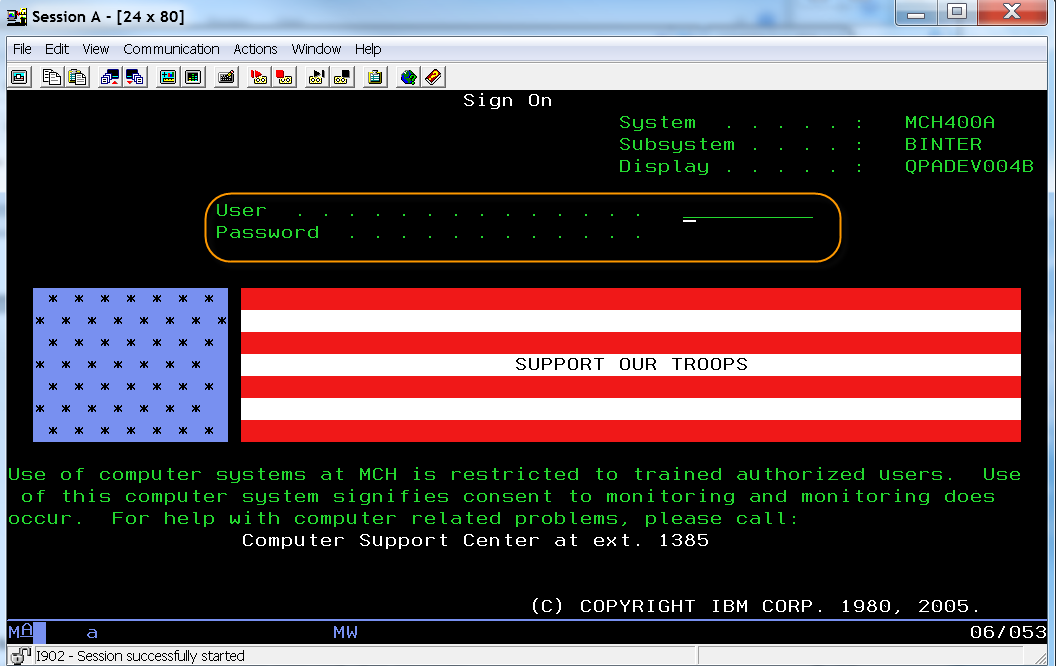 Hit the F9 key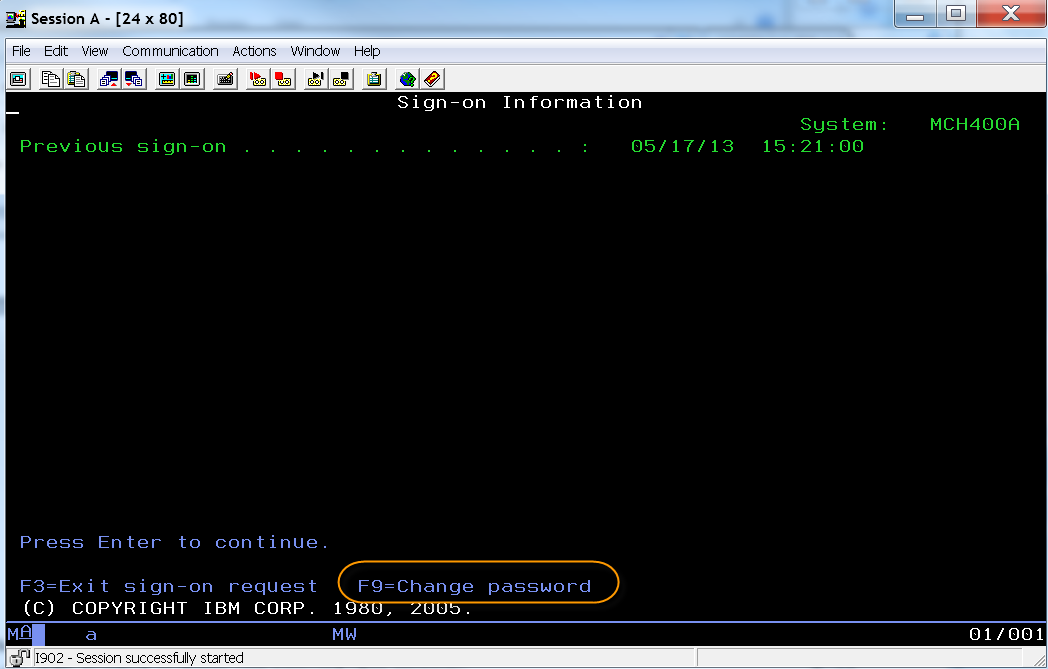 The Current password is the MCH Temporary passwordPassword  needs to be the same as your MCHlogin password for Citrix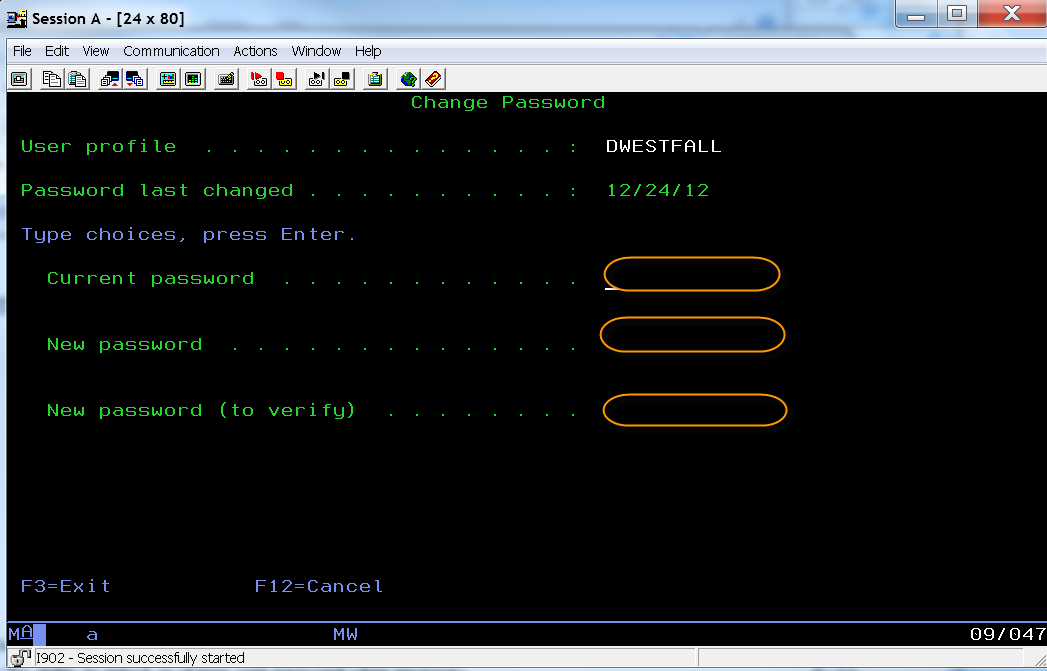 